ประกาศองค์การบริหารส่วนตำบลบ้านเนินเรื่อง ประกาศราคากลาง โครงการก่อสร้างประปาหมู่บ้านแบบบาดาลขนาดใหญ่ หมู่ที่ 2 ตำบลบ้านกลาง   อำเภอเชียรใหญ่  จังหวัดนครศรีธรรมราช  โดยวิธีสอบราคาองค์การบริหารส่วนตำบลบ้านเนิน  อำเภอเชียรใหญ่  จังหวัดนครศรีธรรมราช  มีความประสงค์ ประกาศราคากลาง โครงการก่อสร้างประปาหมู่บ้าน แบบบาดาลขนาดใหญ่ หมู่ที่ 2 ตำบลบ้านกลาง อำเภอเชียรใหญ่ จังหวัดนครศรีธรรมราช  ราคากลางในการจัดจ้าง  ครั้งนี้  1,927,000.-  บาท  (-หนึ่งล้านเก้าแสนสองหมื่นเจ็ดพันบาทถ้วน)ตารางแสดงวงเงินงบประมาณที่ได้รับจัดสรรและราคากลางในการ    ก่อสร้างประปาหมู่บ้าน     แบบบาดาลขนาดใหญ่    หมู่ที่   2    ตำบลบ้านกลาง    อำเภอเชียรใหญ่    จังหวัดนครศรีธรรมราช  		ประกาศ ณ วันที่  14  เดือน มกราคม พ.ศ.  2559                     ประดิษฐ์  แย้มอิ่ม(นายประดิษฐ์        แย้มอิ่ม)นายกองค์การบริหารส่วนตำบลบ้านเนินชื่อโครงการ...โครงการก่อสร้างประปาหมู่บ้าน แบบบาดาลขนาดใหญ่ หมู่ที่ 2 ตำบลบ้านกลาง อำเภอเชียรใหญ่ จังหวัดนครศรีธรรมราชหน่วยงานเจ้าของโครงการ .................องค์การบริหารส่วนตำบลบ้านเนิน................................................วงเงินงบประมาณที่ได้รับจัดสรร...........1,956,000.- บาท ...................................................................วันที่กำหนดราคากลาง ........................14 มกราคม  2559.................................................................เป็นเงิน ............1,927,000-  บาท  .......................................................................................................แหล่งที่มาของราคากลาง  (ราคาอ้างอิง)ราคาวัสดุก่อสร้าง จาก สนง.พาณิชย์จังหวัดนครศรีธรรมราช  สืบราคาจาก  (ราคาพาณิชย์จังหวัดประจำเดือน  มกราคม  2559 )รายชื่อเจ้าหน้าที่ผู้กำหนดราคากลาง (ราคาอ้างอิง) ทุกคน ดังนี้...............................................................นายจรูญ   บุญชูวงศ์            ตำแหน่ง   รองปลัดองค์การบริหารส่วนตำบล.......................นายสมชาย  รอดประดิษฐ์     ตำแหน่ง   เจ้าหน้าที่บริหารงานช่าง…………………………………นายสุวัฒน์  วัฒนสุนทร        ตำแหน่ง     นายช่างโยธา........................................................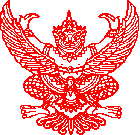 